গণপ্রজাতন্ত্রী বাংলাদেশ সরকার
তথ্য ও যোগাযোগ প্রযুক্তি অধিদপ্তর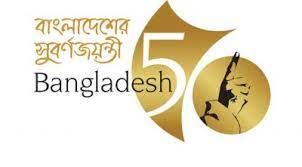 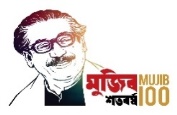 জেলা কার্যালয়, চট্টগ্রামdoict. chittagong.gov.bdপ্রত্যয়নপত্র(শেখ রাসেল পদক ২০২২: ডিজিটাল স্কুল)এই মর্মে প্রত্যয়ন করা যাচ্ছে যে, শিক্ষা প্রতিষ্ঠানের নামঃ………………………………… ঠিকানাঃ……………...........................…। উক্ত শিক্ষা প্রতিষ্ঠানটি…… সালে স্থাপিত হয়। বর্তমানে শিক্ষা প্রতিষ্ঠানটিতে …জন ছাত্র-ছাত্রী পড়াশোনা করে। আমার জানামতে প্রতিষ্ঠানটিতে প্রতিজন শিক্ষার্থী সপ্তাহে গড়ে …… ঘন্টা বিভিন্ন ধরনের ডিজিটাল রিসোর্স (যেমন-কম্পিউটার ও ইন্টারনেট ইত্যাদি) ব্যবহার করে থাকে। প্রতি …টি শ্রেণিকক্ষের জন্য অন্তত একটি করে মাল্টিমিডিয়া প্রজেক্টর বা সমজাতীয় ডিজিটাল প্রযুক্তি ব্যবহার করে থাকে। প্রতি বছর …টি সাইবার নিরাপত্তা বিষয়ক প্রশিক্ষণ/সেমিনার/ওয়ার্কশপ/কর্মসূচি গ্রহণ করে থাকে। আমি যতদূর জানি প্রতি বছর প্রোগ্রামিং/আইটি/ ডিজিটাল প্রযুক্তি বিষয়ক বিভিন্ন প্রতিযোগিতার আয়োজন করে থাকে। এর পাশাপাশি ছাত্র-ছাত্রীদের আইটি বিষয়ক জ্ঞান সম্মৃদ্ধ করার লক্ষ্যে আইটি ক্লাব/প্রোগ্রামিং ক্লাব/ডিজিটাল ক্লাব পরিচালনা করে থাকে।আমি উক্ত শিক্ষা প্রতিষ্ঠানটির সর্বাঙ্গীন উন্নতি এবং কল্যাণ কামনা করি।বিশেষ দ্রষ্টব্যঃ আগ্রহী প্রতিষ্ঠানটির যদি কোন বিশেষ অবদান/কার্যক্রম থাকে তাহলে উক্ত অবদান/কার্যক্রমেরর সংক্ষিপ্ত বর্ণনা প্রত্যয়নপত্রে উল্লেখ করার জন্য বিশেষ নির্দেশনা প্রদান করা হলো।গণপ্রজাতন্ত্রী বাংলাদেশ সরকার
তথ্য ও যোগাযোগ প্রযুক্তি অধিদপ্তরজেলা কার্যালয়, চট্টগ্রামdoict. chittagong.gov.bdপ্রত্যয়নপত্র(শেখ রাসেল পদক ২০২২: ক্ষুদে প্রোগ্রামার)এই মর্মে প্রত্যয়ন করা যাচ্ছে যে, জনাব ………………………………………………… পিতাঃ………………………মাতাঃ……………………………গ্রামঃ………………. ডাকঘরঃ……………… উপজেলাঃ…………… জেলাঃ…………………এর স্থায়ী বাসিন্দা। আমার জানামতে তিনি বিভিন্ন প্রোগ্রামিং ওয়েবসাইটে বিভিন্ন ক্যাটাগরির প্রোগ্রামিং সমস্যার সমাধান করে থাকেন এবং বিভিন্ন সময়ে আঞ্চলিক/জাতীয়/আন্তর্জাতিক পর্যায়ে প্রোগ্রামিং বিষয়ক প্রতিযোগিতায় অংশগ্রহণ করেছেন এবং সফলতা অর্জন করেছেন। এ পথচলায় অদ্যবধি তিনি নিজ আগ্রহে প্রোগ্রামিং সমস্যার সমাধানে অংশ নিয়েছেন। আমি যতদূর জানি কোন পর্যায়ের প্রশিক্ষক অথবা বিশেষজ্ঞের সহায়তা ব্যতিত তিনি প্রোগ্রামিং সমস্যার সমাধান করে থাকেন। আমার জানামতে প্রোগ্রামিং বিষয়ে উনার আগ্রহ, অধ্যবসায় এবং প্রচেষ্টা উল্লেখযোগ্য। আমি তার ভবিষ্যৎ জীবনের সর্বাঙ্গীন উন্নতি এবং কল্যাণ কামনা করি।বিশেষ দ্রষ্টব্যঃ আগ্রহী প্রার্থীর কোন বিশেষ অবদান যদি থাকে তাহলে উক্ত অবদানের সংক্ষিপ্ত বর্ণনা প্রত্যয়নপত্রে উল্লেখ করার জন্য বিশেষ নির্দেশনা প্রদান করা হলো।গণপ্রজাতন্ত্রী বাংলাদেশ সরকার
তথ্য ও যোগাযোগ প্রযুক্তি অধিদপ্তরজেলা কার্যালয়, চট্টগ্রামdoict. chittagong.gov.bdপ্রত্যয়নপত্র(শেখ রাসেল পদক ২০২২: ক্ষুদে উদ্ভাবক)এই মর্মে প্রত্যয়ন করা যাচ্ছে যে, জনাব ………………………………………………… পিতাঃ………………………মাতাঃ……………………………গ্রামঃ………………. ডাকঘরঃ……………… উপজেলাঃ…………… জেলাঃ…………………এর স্থায়ী বাসিন্দা। আমার জানামতে, উদ্ভাবনটি তার নিজের এবং এ উদ্ভাবনের মাধ্যমে সমাজ ব্যবস্থার এই …সমস্যার সমাধানে ভূমিকা রেখেছেন। এ পথচলায় অদ্যবধি তিনি নিজ আগ্রহেই উদ্ভাবনটি করেছেন। আমি যতদূর জানি কোন পর্যায়ের প্রশিক্ষক অথবা বিশেষজ্ঞের সহায়তা গ্রহণ করেননি। আমার জানামতে উদ্ভাবন বিষয়ে উনার আগ্রহ, অধ্যবসায় এবং প্রচেষ্টা উল্লেখযোগ্য। আমি তার ভবিষ্যৎ জীবনের সর্বাঙ্গীন উন্নতি এবং কল্যাণ কামনা করি।বিশেষ দ্রষ্টব্যঃ আগ্রহী প্রার্থীর কোন বিশেষ অবদান যদি থাকে তাহলে উক্ত অবদানের সংক্ষিপ্ত বর্ণনা প্রত্যয়নপত্রে উল্লেখ করার জন্য বিশেষ নির্দেশনা প্রদান করা হলো।স্মারক নং:তারিখ:১৪ আষাঢ় ১৪২৯স্মারক নং:তারিখ:২৮ জুন ২০২২প্রোগ্রামারতথ্য ও যোগাযোগ প্রযুক্তি অধিদপ্তরজেলা কার্যালয়, চট্টগ্রামজেলা প্রশাসকজেলা প্রশাসকের কার্যালয়, চট্টগ্রাম।স্মারক নং:তারিখ:১৪ আষাঢ় ১৪২৯স্মারক নং:তারিখ:২৮ জুন ২০২২প্রোগ্রামারতথ্য ও যোগাযোগ প্রযুক্তি অধিদপ্তরজেলা কার্যালয়, চট্টগ্রামজেলা প্রশাসকজেলা প্রশাসকের কার্যালয়, চট্টগ্রাম।স্মারক নং:তারিখ:১৪ আষাঢ় ১৪২৯স্মারক নং:তারিখ:২৮ জুন ২০২২প্রোগ্রামারতথ্য ও যোগাযোগ প্রযুক্তি অধিদপ্তরজেলা কার্যালয়, চট্টগ্রামজেলা প্রশাসকজেলা প্রশাসকের কার্যালয়, চট্টগ্রাম।